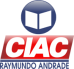 Observações: No primeiro dia de aula a professora irá solicitar o material para uso no 1º Trimestre.Os materiais deverão ser identificados com o nome do estudante.A agenda do CIAC será entregue, na escola, nos primeiros dias de aula. Esta agenda é de uso obrigatório.  Quando o estudante receber a agenda, favor preencher os dados na contracapa. Trazer 03 peças de roupa dentro da mochila, para uso eventual (uma camisa de uniforme, uma bermuda de uniforme, calcinha ou cueca, colocar as mudas de roupa em uma bolsinha ou sacola e manter dentro da bolsa).Durante o ano, alguns materiais serão solicitados à família para que os estudantes realizem atividades específicas.LISTAGEM DE MATERIAL – EDUCAÇÃO INFANTILLISTAGEM DE MATERIAL – EDUCAÇÃO INFANTILTURMA: INFANTIL ITURMA: INFANTIL IQUANTIDADEMATERIAL (ANUAL)01AGENDA ESCOLAR - PADRÃO DA ESCOLA01AVENTAL IDENTIFICADO COM O NOME DO ESTUDANTE (ADQUIRIDO EM LOJAS DE UNIFORME)01CADERNO DE DESENHO GRANDE 48 FOLHAS SEM FOLHAS DE SEDA – ENCAPADO NA COR VERMELHA .01CADERNO BROCHURA DE MATEMÁTICA GRANDE QUADRICULADO 1X1CM 48 FOLHAS. ENCAPADO NA CORVERMELHA ( ANUAL)01CADERNO BROCHURA PAUTA DUPLA GRANDE 48 FOLHAS, PAUTA VERDE, ENCAPADO NA COR VERMELHA. (ANUAL)01PASTA POLIONDA 3cm AZUL COM ELÁSTICO01PASTA CATÁLOGO PRETA 50 FOLHAS (PORTFÓLIO)02TESOURAS SEM PONTA (1 PARA USO ESCOLAR E 1 PARA TAREFA DE CASA)03CAIXA DE LÁPIS DE COR 12 CORES TRIANGULAR (1 PARA CADA SEMESTRE E 1 PARA TAREFA DE CASA)01CAIXA DE GIZ DE CERA TRIANGULAR 12 CORES03LÁPIS TRIANGULAR GRAFITE (1 PARA CADA SEMESTRE E 1 PARA TAREFA DE CASA)02APONTADORES (1 PARA USO ESCOLAR E 1 PARA TAREFA DE CASA)01CONJUNTO DE CANETINHAS HIDROGRÁFICAS PONTA GROSSA 12 CORES01BORRACHA GRANDE BRANCA E MACIA06VIDRO DE COLA BRANCA 90G01COLA GLITER (COR: LIVRE ESCOLHA)15FOLHAS DE PAPEL SULFITE 60kg25PALITOS DE PICOLÉ02ANILINA (COR: LIVRE ESCOLHA)07TINTA GUACHE PEQUENA15ML (CORES: ROSA, ROXA, PRETA, MARROM, BRANCA, VERDE E LARANJA)01PINCEL CHATO DO CABO AMARELO Nº 1205LIXA DE PAREDE (QUALQUER ESPESSURA)01PAPEL CREPOM (COR: LIVRE ESCOLHA)02PAPEL CARTÃO (COR: LIVRE ESCOLHA)01PAPEL CARTÃO BRANCO02CARTOLINA DUPLA FACE (COR: LIVRE ESCOLHA)1 mCONTACT TRANSPARENTE (PARA USO DE FICHAS)01PACOTE DE A4 CORES SORTIDAS 50f02BLOCO CRIATIVO06CAIXA MASSA DE MODELAR 12 CORES (3 POR SEMESTRE)03ESCOVAS DE DENTE INFANTIL COM PROTETOR (1 POR TRIMESTRE)03CREME DENTAL INFANTIL (caixa pequena)1 POR TRIMESTRE)01LIVRO DE LITERATURA (ADEQUADO A IDADE DA CRIANÇA)- UM PARA CADA SEMESTRE.01BRINQUEDO PEDAGÓGICO (MONTAGEM, ENCAIXE, FANTOCHE ETC.) – PARA SEGUNDO SEMESTRE.01BALDE DE PRAIA – PARA PRIMEIRO SEMESTRE01PENDRIVE01COPO DE PLÁSTICO PARA USO DIÁRIO01COLHER DE SOBREMESA PARA USO DIÁRIO NO LANCHE.01ESTOJO DE LÁPIS COM ZÍPER.02DÚZIAS DE PREGADORES DE MADEIRA01CAIXA ORGANIZADORA COM TAMPA DE MDF (27X33 cm e 7 cm de altura) Adquirido na Arte Nova (28)99957-0930